Praktické sestavení JL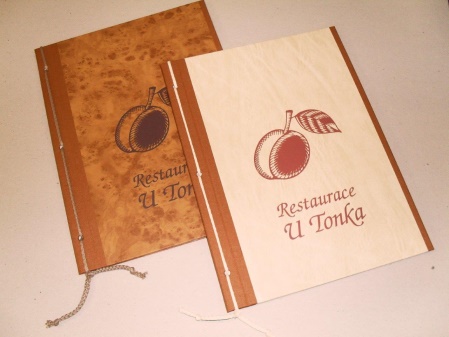 Zadání:vypracuj JL včetně všech náležitostí při sestavě dodržuj gastronomická pravidlaodevzdej v elektronické podobě, nejlépe v editoru MS. Word s příponou doc, docx (PDF, Powerpoint, foto  – NE!) na e-mail somrovah@seznam.cztermín odevzdání nejpozději do 14. 3. 2021u „Hotových pokrmů“ vypiš alergenynápověda JL umístěna na classroom v učebně StoVypracuj:Polévky 3xBezmasé pokrmy 3xStudené předkrmy 3xHotové pokrmy 10x (bez příloh) Přílohy 8xMoučníky 3xSpecialita podniku 1x